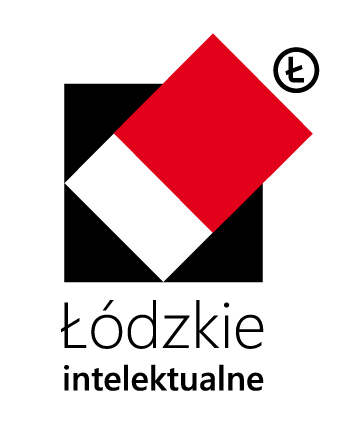                                                     Załącznik nr 7                                                    do Regulaminu przyznawania 
                                                    jednorazowych stypendiów naukowych 
                                                    Marszałka Województwa ŁódzkiegoSprawozdaniez wydatkowania środków finansowych przyznanych w ramach jednorazowego stypendium naukowego Marszałka Województwa Łódzkiego
 w kategorii „uczeń” oraz w kategorii „student”Umowa nr……………………………………… z dnia……………………………I. Dane stypendysty:1. Imię i nazwisko:		……………………………………………………………………2. Adres zamieszkania:	……………………………………………………………………3. Numer telefonu:	           ...………………………………………………….………………4. Nazwa szkoły/uczelni:       ……………………………………………………………………5. Adres szkoły/uczelni:	……………………………………………………………………II. Opis wydatkowania przyznanej kwoty stypendium:(cel, podjęte działania, uzasadnienie poniesionych wydatków)Wysokość stypendium: ………………………………………………………………………………………………………………………………………………………………………………………………………………………………………………………………………………………………………………………………………………………………………………………………………………………………………………………………………………………………………………………………………………………………………………………………………………………………………………………………………………………………………………………………………………………………………………………………………………………………………………………….......................................................................................................................……III. Zestawienie faktur/rachunków:………………………………dataLp.Numer faktury/rachunkuWystawca faktury/rachunkuNazwa wydatkuData zapłatyKwota faktury brutto (zł)Kwota pokryta ze stypendium naukowego Marszałka Województwa Łódzkiego1234567RAZEMRAZEMRAZEMRAZEMRAZEM	…………………………………………………(Podpis stypendysty /opiekuna  	prawnego 
w przypadku osób niepełnoletnich)